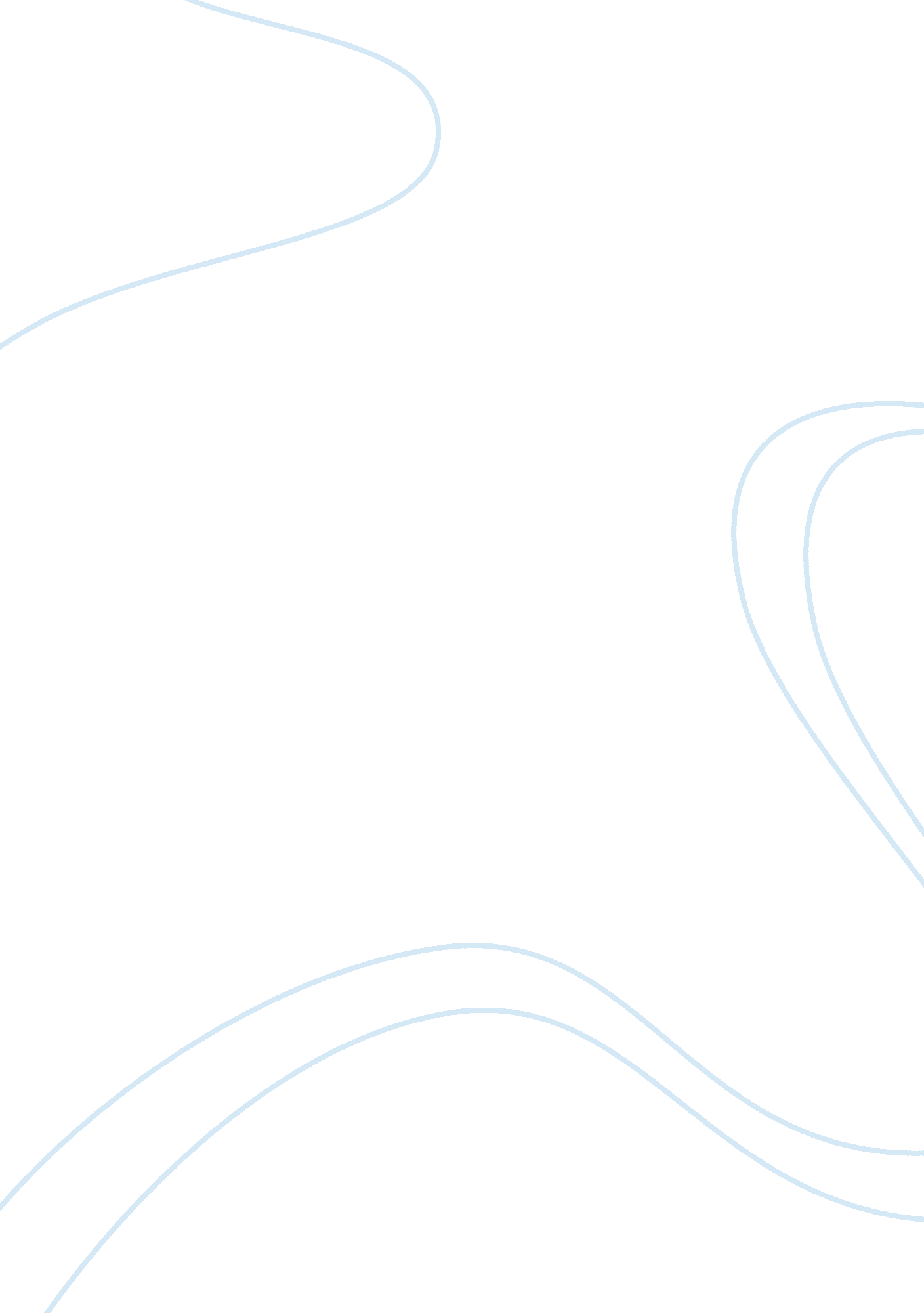 Graft and corruption essay sample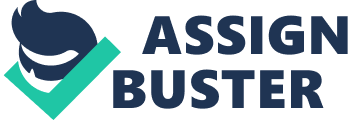 Social Graft manipulation, flattery and other corrupt practices used to secure unmerited advantages or gains in social or business politics. If you lived with her you’d know she’s enraged all the time. But as an expert at social graft, she’s all smiles and platitudes to the outside world. Corruption In philosophical, theological, or moral discussions, corruption is spiritual or moral impurity or deviation from an ideal. Corruption may include many activities including bribery and embezzlement. Government, or ‘ political’, corruption occurs when an office-holder or other governmental employee acts in an official capacity for his or her own personal gain. This article deals with the commonplace use of the term corruption to mean dishonest or fraudulent conduct by those in power. Graft and corruption was considered as the biggest problem of all. In 1989, public perception was that corrupt government officials are greater threat to the country than the communist guerrillas. Former President Fidel V. Ramos considered graft and corruption as the third major hindrance towards attaining his development strategy for the country. There are 8 types of corruption frequently practiced in the Philippines namely: tax evasion, ghost projects and payrolls, evasion of public bidding in awarding of contracts, passing of contracts, nepotism and favoritism, extortion, protection money and bribery. Graft, referring to unfair or illegal means of acquiring money, gain or advantage, especially by abusing one’s position in politics, business and social institutions, transgresses human dignity and violates human rights. Corruption, referring to dishonest and undue exploitation of power for personal gain, subverts God’s intention for the fullness of life and creation. Graft and corruption tangle the social thread of communities, erode the moral fiber of human relationships, and sully the reputation of social institutions. Legislative and judicial mechanisms, including a strong, just criminal justice system, must deal with graft and corruption at every level of society. Corruption is spiritual or moral impurity or deviation from an ideal. Corruption can be a major downfall for an entire nation. Especially when the people whom we trusted are seated at the head of the Government are the ones who are being corrupt, even if the vowed to lessen it. Corruption can be stopped. We have to stand up! Protest and fight for our rights against corruption in our own Country! It is not for the benefit of the few, but for the benefit of all of us! Acknowledge the never ending problem about this disproportionate and excessive concentration towards the thirst of the inhumane superiors in the public office regarding power and wealth. 